Англиски јазик, 5 одделение (23 - 27.03.2020)Тема 6: Основни математички операции – март 2020Време, прашување и давање одговор  колку е часот и прилози за времеЦели: Вежби за увежбување на единици за време и прилози за време НАСОКИ: Како продолжение на мојата претходна е-порака, одговорете на следните вежби: Одговорот колку е часот, напиши го со бројки, како во примерите:What’s the time? It’s half past seven. 	___6:30____What’s the time? It’s ten o’clock.        	___10:00___What’s the time? It’s a quarter to eleven.      __________What’s the time? It’s twenty to four.              __________What’s the time? It’s twenty past eight.         __________What’s the time? It’s one o’clock.                    __________What’s the time? It’s half past three.              __________Погледни ги часовниците. Одговори со целосен одговор и зборови, како во примерот: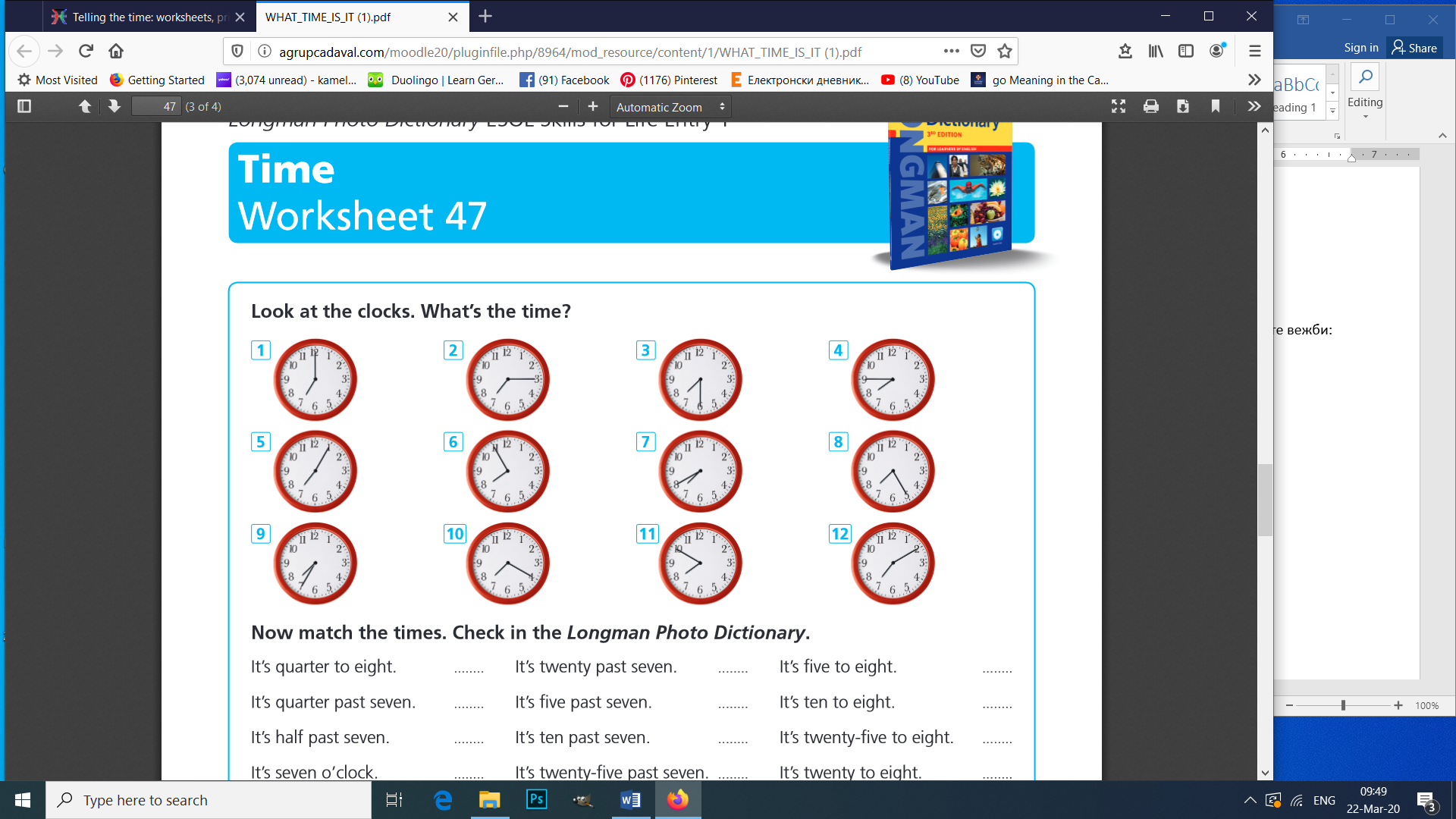 It’s seven o’clock.It’s a quarter past seven.…Одговори на прашањата за себе и за некој член од твоето семејство (за периодот пред овој вонреден распуст), како во примерот:What time do you get up in the morning? - I usually get up at 7 o’clock but my brother gets up at a quarter past 6.What time do you have breakfast?What time do you leave home in the morning?What time do you have lunch?What time do you have dinner?What time do you go to bed?Погледни го видеото од линкот и преку песничка ќе се потсетиш каде се употребуваат прилозите за време https://www.youtube.com/watch?v=Il6nQvVXbC8Дополни ги речениците со соодветниот прилог за време ( on, at, in):I go to school _____ the morning.My sister always goes to bed ______ midnight.She has lunch _____ 2 o’clock.He never does his homework ______ the evening.My dance lessons start ______ half past six.The weather is often terrible _____ January.Tom usually goes to Paris _____ the summer.My birthday is _____ May.I usually meet him at the restaurant _____ the weekends.She plays tennis _____ Fridays.*** мојата е-адреса е истакната на веб страната на училиштето.Домашна задача: Одговорите од сите претходно објаснети вежби напиши ги во ворд документ и прати ми ги во е-порака на мојата е-адреса ИЛИсликај ја тетратката со одговорите со мобилен и прати ми ги сликите во е-порака на мојата е-адреса.Е-пораката треба да има наслов English Homework 23-27 March 2020 и во продолжение напиши си го своето име, презиме и одделение. Ќе добиеш повратна порака.(на пример: English Homework 23-27 March 2020 Trajko Trajkovski V )